УКРАЇНАЧЕРНІГІВСЬКА  МІСЬКА  РАДАВИКОНАВЧИЙ  КОМІТЕТ. Чернігів, вул. Магістратська, 7_______________________________________тел 77-48-08ПРОТОКОЛ № 21			засідання виконавчого комітету міської радим. Чернігів							     Розпочато засідання о 09.15                                                                                                    Закінчено засідання о 09.40                                                                                                      4 липня 2019 рокуЗаступник міського голови						О. ЛОМАКОСекретар міської ради 							М. ЧЕРНЕНОК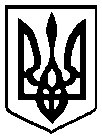                                                 Брали участь у засіданні:                                                Брали участь у засіданні:                                                Брали участь у засіданні:Головує:Головує:Ломако О. А.Ломако О. А.заступник міського голови Члени виконавчого комітету міської ради:Атрощенко О. А.Атрощенко О. А.заступник міського голови Власенко Ю. Д.Власенко Ю. Д.представник міської організації Всеукраїнського об’єднання"Батьківщина" Козир О. І.Козир О. І.головний архітектор проектів приватного підприємства «АРДІ КА» (питання порядку денного №№ 3 - 21)Хоніч О. П.Хоніч О. П.заступник міського голови Черненко А. В.Черненко А. В.заступник міського голови Черненок М. П.Черненок М. П.секретар міської ради Відсутні члени виконавчого комітетуміської ради:Атрошенко В. А. Атрошенко В. А. міський головаФесенко С. І. Фесенко С. І. заступник міського голови – керуючий справами виконкому Запрошені на засідання виконавчого комітету міської ради:Антоненко О. С.Антоненко О. С.- заступник начальника відділу звернень громадян міської ради (15)Барикіна О. М.Барикіна О. М.- головний спеціаліст загального відділу міської ради  (1 – 21) Велігорський В. Ф.Велігорський В. Ф.- заступник голови Новозаводської районної у місті Чернігові ради (1)Гаценко О. О.Гаценко О. О.- заступник начальника юридичного відділу міської ради (1 - 21)Гоголь М. О.Гоголь М. О.- директор КП «Паркування та ринок» міської ради (3)Горна О. В.Горна О. В.- заступник начальника управління освіти міської ради (14)Гребень П. М.Гребень П. М.- заступник начальника управління архітектури та містобудування міської ради (16 - 18)Католик М. А.Католик М. А.- начальник управління квартирного обліку та приватизації житлового фонду міської ради (9 - 13)Куц Я. В.Куц Я. В.- начальник управління житлово-комунального господарства міської ради (4 - 7)Лазаренко С. М.Лазаренко С. М.- начальник організаційного відділу міської ради (1 - 21)Лисенко О. Ю.Лисенко О. Ю.- начальник фінансового управління міської ради (1- 21)Подорван А. Ф.Подорван А. Ф.- начальник прес-служби міської ради (1 - 21)Рогова О. Г.Рогова О. Г.- начальник КП “ЖЕК- міської ради (8)Старіков Р. М.Старіков Р. М.- начальник КП «Зеленбуд» міської ради (3)Відповідно до Закону України «Про запобігання корупції» ніхто з членів виконавчого комітету міської ради не повідомив про реальний або потенційний конфлікт інтересівВідповідно до Закону України «Про запобігання корупції» ніхто з членів виконавчого комітету міської ради не повідомив про реальний або потенційний конфлікт інтересівВідповідно до Закону України «Про запобігання корупції» ніхто з членів виконавчого комітету міської ради не повідомив про реальний або потенційний конфлікт інтересів1. СЛУХАЛИ:	Про переведення квартири з житлового фонду до нежитлового в  Новозаводському районіПро переведення квартири з житлового фонду до нежитлового в  Новозаводському районіДоповідав:                                       Велігорський В. Ф.Виступив:                                         Ломако О. А.Доповідав:                                       Велігорський В. Ф.Виступив:                                         Ломако О. А.ГОЛОСУВАЛИ:"ЗА" – одноголосно"ЗА" – одноголосноВИРІШИЛИ:Рішення № 256 додаєтьсяРішення № 256 додається2. СЛУХАЛИ:	Про видалення зелених насадженьПро видалення зелених насадженьДоповідав:                                       Старіков Р. М.Виступив:                                         Ломако О. А.Доповідав:                                       Старіков Р. М.Виступив:                                         Ломако О. А.ГОЛОСУВАЛИ:"ЗА" – одноголосно"ЗА" – одноголосноВИРІШИЛИ:Рішення № 257 додаєтьсяРішення № 257 додається3. СЛУХАЛИ: Про надання дозволу на укладення договорів про пайову участь в утриманні об’єктів благоустроюПро надання дозволу на укладення договорів про пайову участь в утриманні об’єктів благоустроюДоповідав:                                       Гоголь М. О.Виступив:                                         Ломако О. А.Доповідав:                                       Гоголь М. О.Виступив:                                         Ломако О. А.ГОЛОСУВАЛИ:"ЗА" – одноголосно"ЗА" – одноголосноВИРІШИЛИ:Рішення № 258 додаєтьсяРішення № 258 додається4. СЛУХАЛИ:Про надання згоди на створення об’єкта інженерно-транспортної інфраструктури та благоустроюПро надання згоди на створення об’єкта інженерно-транспортної інфраструктури та благоустроюДоповідав:                                       Куц Я. В.Виступив:                                         Ломако О. А.Доповідав:                                       Куц Я. В.Виступив:                                         Ломако О. А.ГОЛОСУВАЛИ:"ЗА" – одноголосно"ЗА" – одноголосноВИРІШИЛИ:Рішення № 259 додаєтьсяРішення № 259 додається5. СЛУХАЛИ:Про передачу майнаПро передачу майнаДоповідав:                                       Куц Я. В.Виступив:                                         Ломако О. А.Доповідав:                                       Куц Я. В.Виступив:                                         Ломако О. А.ГОЛОСУВАЛИ:"ЗА" – одноголосно"ЗА" – одноголосноВИРІШИЛИ:Рішення № 260 додаєтьсяРішення № 260 додається6. СЛУХАЛИ:Про внесення змін та доповнень до рішення виконавчого комітету Чернігівської міської ради від 15 січня 2019 року № 4 «Про затвердження переліку об’єктів по капітальному ремонту житлового фонду об’єднань співвласників багатоквартирних будинків, що співфінансуються за рахунок коштів міського бюджет міста Чернігова»Про внесення змін та доповнень до рішення виконавчого комітету Чернігівської міської ради від 15 січня 2019 року № 4 «Про затвердження переліку об’єктів по капітальному ремонту житлового фонду об’єднань співвласників багатоквартирних будинків, що співфінансуються за рахунок коштів міського бюджет міста Чернігова»Доповідав:                                       Куц Я. В.Виступив:                                         Ломако О. А.Доповідав:                                       Куц Я. В.Виступив:                                         Ломако О. А.ГОЛОСУВАЛИ:"ЗА" – одноголосно"ЗА" – одноголосноВИРІШИЛИ:Рішення № 261 додаєтьсяРішення № 261 додається7. СЛУХАЛИ:Про внесення змін і доповнень до рішення виконавчого комітету міської ради від 15 січня 2019 року № 6 «Про затвердження переліків об’єктів житлово-комунального господарства, інших об’єктів інфраструктури та природоохоронних заходів на 2019 рік, що фінансується за рахунок коштів міського бюджету міста Чернігова»Про внесення змін і доповнень до рішення виконавчого комітету міської ради від 15 січня 2019 року № 6 «Про затвердження переліків об’єктів житлово-комунального господарства, інших об’єктів інфраструктури та природоохоронних заходів на 2019 рік, що фінансується за рахунок коштів міського бюджету міста Чернігова»Доповідав:                                       Куц Я. В.Виступив:                                         Ломако О. А.Доповідав:                                       Куц Я. В.Виступив:                                         Ломако О. А.ГОЛОСУВАЛИ:"ЗА" – одноголосно"ЗА" – одноголосноВИРІШИЛИ:Рішення № 262 додаєтьсяРішення № 262 додається8. СЛУХАЛИ:Про надання дозволу комунальному підприємству «ЖЕК-13» Чернігівської міської ради на передачу технічної документації багатоквартирного житлового будинку по вул. Красносільського, 47 ОСББ «Красносільського 47»Про надання дозволу комунальному підприємству «ЖЕК-13» Чернігівської міської ради на передачу технічної документації багатоквартирного житлового будинку по вул. Красносільського, 47 ОСББ «Красносільського 47»Доповідала:                                     Рогова О. Г.Виступив:                                         Ломако О. А.Доповідала:                                     Рогова О. Г.Виступив:                                         Ломако О. А.ГОЛОСУВАЛИ:"ЗА" – одноголосно"ЗА" – одноголосноВИРІШИЛИ:Рішення № 263 додаєтьсяРішення № 263 додається9. СЛУХАЛИ:Про затвердження списків громадян, поставлених на квартирний  облік, зміну статусу службового житла, виділення житла підприємствам, громадянам міста, видачу ордерівПро затвердження списків громадян, поставлених на квартирний  облік, зміну статусу службового житла, виділення житла підприємствам, громадянам міста, видачу ордерівДоповідав:                                       Католик М. А.Виступив:                                         Ломако О. А.Доповідав:                                       Католик М. А.Виступив:                                         Ломако О. А.ГОЛОСУВАЛИ:"ЗА" – одноголосно"ЗА" – одноголосноВИРІШИЛИ:Рішення № 264 додаєтьсяРішення № 264 додається10. СЛУХАЛИ:Про передачу жилих приміщень у власність громадянПро передачу жилих приміщень у власність громадянДоповідав:                                       Католик М. А.Виступив:                                         Ломако О. А.Доповідав:                                       Католик М. А.Виступив:                                         Ломако О. А.ГОЛОСУВАЛИ:"ЗА" – одноголосно"ЗА" – одноголосноВИРІШИЛИ:Рішення № 265 додаєтьсяРішення № 265 додається11. СЛУХАЛИ:Про видачу дубліката свідоцтва про право власностіПро видачу дубліката свідоцтва про право власностіДоповідав:                                       Католик М. А.Виступив:                                         Ломако О. А.Доповідав:                                       Католик М. А.Виступив:                                         Ломако О. А.ГОЛОСУВАЛИ:"ЗА" – одноголосно"ЗА" – одноголосноВИРІШИЛИ:Рішення № 266 додаєтьсяРішення № 266 додається12. СЛУХАЛИ:Про визначення величини опосередкованої вартості найму (оренди) житла в місті Чернігові на одну особу за ІІ квартал 2019 рокуПро визначення величини опосередкованої вартості найму (оренди) житла в місті Чернігові на одну особу за ІІ квартал 2019 рокуДоповідав:                                       Католик М. А.Виступив:                                         Ломако О. А.Доповідав:                                       Католик М. А.Виступив:                                         Ломако О. А.ГОЛОСУВАЛИ:"ЗА" – одноголосно"ЗА" – одноголосноВИРІШИЛИ:Рішення № 267 додаєтьсяРішення № 267 додається13. СЛУХАЛИ:Про надання згоди на передачу майнаПро надання згоди на передачу майнаДоповідав:                                       Католик М. А.Виступив:                                         Ломако О. А.Доповідав:                                       Католик М. А.Виступив:                                         Ломако О. А.ГОЛОСУВАЛИ:"ЗА" – одноголосно"ЗА" – одноголосноВИРІШИЛИ:Рішення № 268 додаєтьсяРішення № 268 додається14. СЛУХАЛИ:Про надання згоди на передачу кошторисної документаціїПро надання згоди на передачу кошторисної документаціїДоповідала:                                     Горна О. В.Виступив:                                         Ломако О. А.Доповідала:                                     Горна О. В.Виступив:                                         Ломако О. А.ГОЛОСУВАЛИ:"ЗА" – одноголосно"ЗА" – одноголосноВИРІШИЛИ:Рішення № 269 додаєтьсяРішення № 269 додається15. СЛУХАЛИ:Про надання одноразової матеріальної допомоги при народженні дитиниПро надання одноразової матеріальної допомоги при народженні дитиниДоповідала:                                     Антоненко О. С.Виступив:                                         Ломако О. А.Доповідала:                                     Антоненко О. С.Виступив:                                         Ломако О. А.ГОЛОСУВАЛИ:"ЗА" – одноголосно"ЗА" – одноголосноВИРІШИЛИ:Рішення № 270 додаєтьсяРішення № 270 додається16. СЛУХАЛИ:Про затвердження та надання містобудівних умов і обмежень забудови земельних ділянокПро затвердження та надання містобудівних умов і обмежень забудови земельних ділянокДоповідав:                                       Гребень П. М.Виступили:                                       Черненко А. В.                                                           Атрощенко О. А.                                                           Черненок М. П.                                                           Лисенко О. Ю.                                                         Ломако О. А.Доповідав:                                       Гребень П. М.Виступили:                                       Черненко А. В.                                                           Атрощенко О. А.                                                           Черненок М. П.                                                           Лисенко О. Ю.                                                         Ломако О. А.ГОЛОСУВАЛИ:"ЗА" – одноголосно"ЗА" – одноголосноВИРІШИЛИ:Рішення № 271 додаєтьсяРішення № 271 додається17. СЛУХАЛИ:Про присвоєння та зміну поштових адрес об'єктам нерухомого майнаПро присвоєння та зміну поштових адрес об'єктам нерухомого майнаДоповідав:                                       Гребень П. М.Виступив:                                         Ломако О. А.Доповідав:                                       Гребень П. М.Виступив:                                         Ломако О. А.ГОЛОСУВАЛИ:"ЗА" – одноголосно"ЗА" – одноголосноВИРІШИЛИ:Рішення № 272 додаєтьсяРішення № 272 додається18. СЛУХАЛИ:Про переведення дачних чи садових будинків у жилі будинки та присвоєння їм поштових адресПро переведення дачних чи садових будинків у жилі будинки та присвоєння їм поштових адресДоповідав:                                       Гребень П. М.Виступив:                                         Ломако О. А.Доповідав:                                       Гребень П. М.Виступив:                                         Ломако О. А.ГОЛОСУВАЛИ:"ЗА" – одноголосно"ЗА" – одноголосноВИРІШИЛИ:Рішення № 273 додаєтьсяРішення № 273 додається19. СЛУХАЛИ:Про надання матеріальної допомогиПро надання матеріальної допомогиДоповідала:                                     Лисенко О. Ю.Виступив:                                         Ломако О. А.Доповідала:                                     Лисенко О. Ю.Виступив:                                         Ломако О. А.ГОЛОСУВАЛИ:"ЗА" – одноголосно"ЗА" – одноголосноВИРІШИЛИ:Рішення № 274 додаєтьсяРішення № 274 додається20. СЛУХАЛИ:Про розпорядження, видані з 21 червня до 4 липня 2019 року включно Про розпорядження, видані з 21 червня до 4 липня 2019 року включно Протокольно:Взяти до відома, що з 21 червня до 4 липня 2019 року            включно видано розпорядження міського голови                 № 90 – р – № 98 – рПротокольно:Взяти до відома, що з 21 червня до 4 липня 2019 року            включно видано розпорядження міського голови                 № 90 – р – № 98 – р21. СЛУХАЛИ:Про порядок денний наступного засідання виконавчого комітету міської ради Про порядок денний наступного засідання виконавчого комітету міської ради ВИРІШИЛИ:На наступному засіданні виконавчого комітету міської ради розглянути поточні питанняНа наступному засіданні виконавчого комітету міської ради розглянути поточні питання